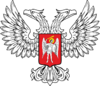 ДОНЕЦКАЯ НАРОДНАЯ РЕСПУБЛИКАУПРАВЛЕНИЕ ОБРАЗОВАНИЯ АДМИНИСТРАЦИИ ГОРОДА ДОНЕЦКАМУНИЦИПАЛЬНОЕ БЮДЖЕТНОЕ ДОШКОЛЬНОЕ ОБРАЗОВАТЕЛЬНОЕ УЧРЕЖДЕНИЕ«ЯСЛИ-САД КОМБИНИРОВАННОГО ТИПА № 165 ГОРОДА ДОНЕЦКА»Многофункциональное дидактическое пособие для обучения детей старшего дошкольного возраста «Осень – щедрая пора!» Автор: Гуридова Ирина Игоревнавоспитатель МБДОУ «Ясли-сад №165г.  Донецка» 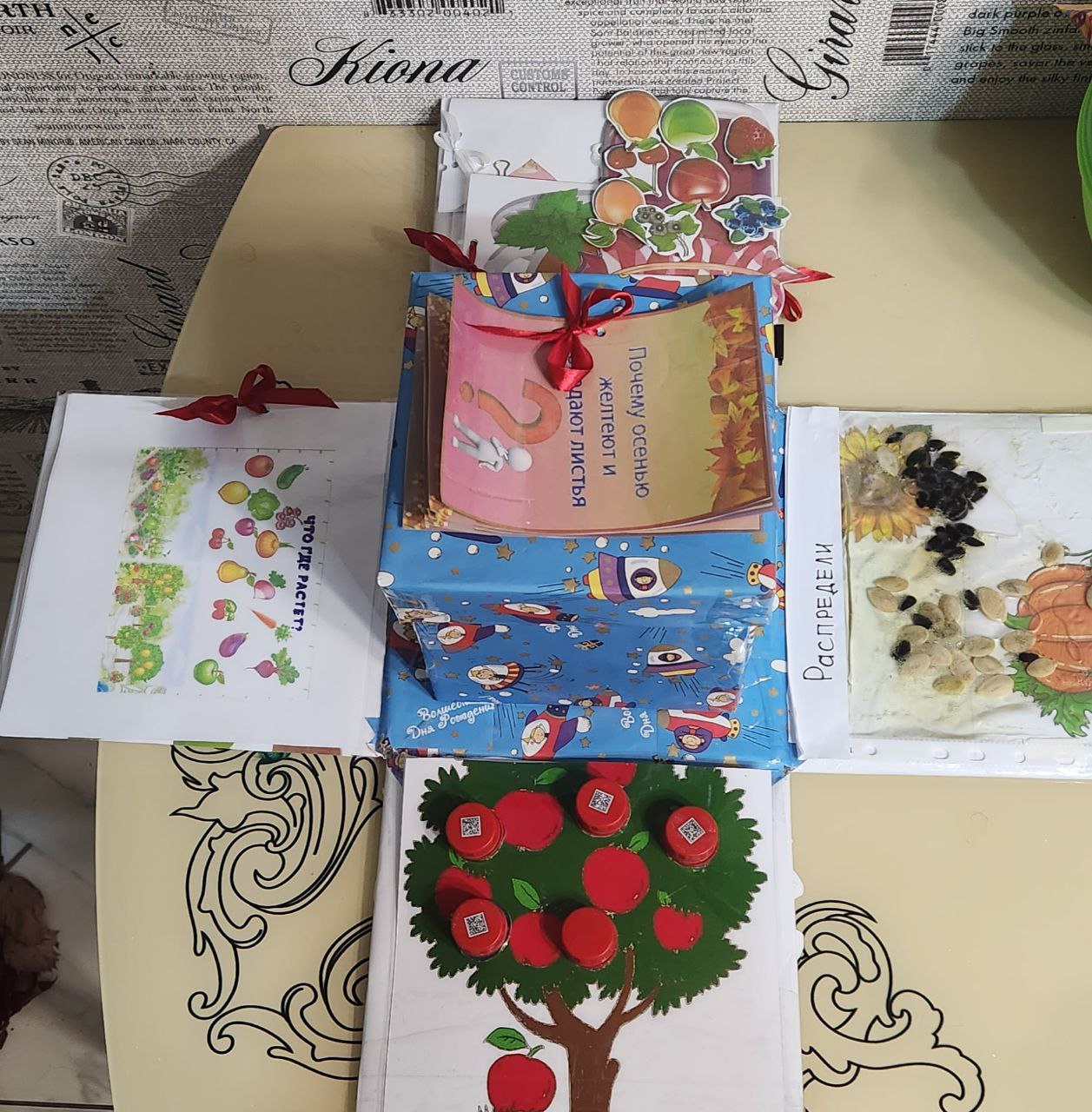 Донецк 2023Многофункциональное дидактическое пособие для обучения детей старшего дошкольного возраста «Осень – щедрая пора!»            Автор: Гуридова Ирина ИгоревнаАННОТАЦИЯДидактическое пособие «Осень – щедрая пора!» направлено на решение задач по обогащению активного словаря детей старшего дошкольного возраста по лексической теме «Осень»; развитию связной (диалогической и монологической) речи, по формированию грамматического строя речи,  развитию речевого творчества и фонематического слуха.Игровые задания пособия подобраны с учетом принципа интеграции содержания образовательных областей, определенных Федеральной образовательной программой дошкольного образования (далее ФОП ДО) и способствуют речевому, познавательному, физическому и социально-коммуникативному  развитию детей в игре.Вступительная часть.Актуальность использования пособия в работе с детьми.Основной формой работы с дошкольниками и ведущим видом их деятельности является игра, поэтому использование в работе с детьми многофункциональных игровых пособий способствует повышению эффективности воспитательно-образовательного процесса. Федеральный государственный образовательный стандарт дошкольного   образования РФ нацеливает педагогов  на  максимальное использование в работе с воспитанниками разнообразных видов детской деятельности и их интеграцию.  Сегодня перед педагогами дошкольных образовательных учреждений встает главная проблема: формирование речевых умений воспитанников, навыков коммуникации и формирование предпосылок естественно-научной функциональной грамотности. Для реализации этих задач необходимо организация развивающей предметно-пространственной среды с позиции целесообразности, эстетичности, многофункциональности, доступности и безопасности, учета возможности для индивидуального использования и для  организации  взаимодействия в группе сверстников.  Дидактическое пособие «Осень - щедрая пора!» разработано с целью обогащения активного словаря воспитанников средней группы, развитию связной (диалогической и монологической) речи детей, с целью формирования грамматического строя речи, речевого творчества по лексическим темам «Овощи», «Фрукты», «Деревья», «Грибы», «Подарки осени». Именно вариативность использования  материала данного пособия позволяет решать комплекс речевых задач.Цель дидактического пособия «Осень – щедрая пора!»: организация  продуктивного игрового взаимодействия детей с целью  развития речевой активности и формирования познавательного интереса воспитанников по лексическим темам «Осень», «Подарки осени». Использование дидактического пособия способствует решению следующих дидактических	задач: - обучение игровым действиям, которые сопровождаются речевыми пояснениями и комментариями, что способствует развитию связной (диалогической и монологической) речи детей;- формирование грамматического строя речи при выполнении упражнений по изменению слов по падежам, согласованию существительных с прилагательными в числе и роде, использованию глаголов и предлогов в словосочетаниях и предложениях при составлении рассказов описаний по мнемотаблице;- развитие наблюдательности, умения выполнять действия в определенной последовательности (алгоритм действий) на основе обобщения и систематизации знаний детей об овощах и фруктах, деревьях и кустарниках, съедобных и несъедобных грибах;	- активизация  сенсорного развития,  развитие любознательности и познавательной мотивации;	- развития мелкой моторики, тактильно-двигательного, зрительного, слухового восприятия; улучшение координации движений; -  воспитание товарищеских чувств, умение общаться и согласовывать действия с партнером по игре (знакомить с разными видами приветствия при партнерском взаимодействие).Дидактическое пособие   можно использовать для работы с детьми старшего и среднего дошкольного возраста  в индивидуальной работе, при организации работы в паре и в малой группе. При организации игрового взаимодействия с детьми старшего дошкольного возраста игра  усложняется и имеет разноплановые функциональные направления. Многофункциональность пособия  позволяет комплексно воздействовать на развитие ребенка, помогает индивидуализировать задания, и использовать дифференцированный подход  к  процессу обучения. II.Основная частьТеоретическое обоснование дидактического содержания  пособия «Осень – щедрая пора!»В основе идеи создания дидактического пособия «Осень – щедрая пора!» лежит  принцип интеграции содержания основных образовательных областей, определенных ФОП ДО.Так при реализации задач образовательной  области  «Речевого развитие»,  дети, с помощью пособия, смогут усвоить падежные формы имен существительных (при назывании овощей и фруктов) в роде, в единственном и множественном числе. Воспитанники смогут упражняться в изменении имен прилагательных при составлении  словосочетаний, в употреблении различных глаголов и  предлогов при составлении предложений об овощах и фруктах, деревьях и их плодах, о грибах- съедобных и несъедобных.При реализации задач образовательной  области  «Познавательное развитие» данное пособие можно использовать для расширения кругозора воспитанников о произрастании, о способе приготовления – что для компота, что для консервирования салата из овощей, о полезных свойствах овощей и фруктов. Разнообразный материал и предлагаемый набор игр в  тематическом  кубе помогает быстро и эффективно усвоить новую информацию и закрепить изученное в занимательно-игровой форме, причем каждый воспитанник в индивидуальной игре может выбрать задание себе под силу. При проведении  игровых действий  по правилам   ребенок может самостоятельно распределять детали пособия на игровом  полотне, что будет способствовать не только интеллектуальному, но и физическому развитию – развитию координации движений и мелкой моторики кисти рук (раскладывание овощей и фруктов соответственно в сад, или огород; сортировка на сенсорном пакете семян тыквы и подсолнечника). В этом случае решаются задачи образовательной  области  «Физическое развитие».	Решение задач образовательной  области  «Социально-коммуникативное развитие» возможно при организации работы по выполнению заданий пособия на основе приемов социо-игровой педагогики.  Авторы социо-игровой технологии (Шулешко Е.Е., Букатов В.М., Ершова А.П.) одним из наиболее рациональных способов организации жизни детей представляют работу в парах и малых группах - компаниях (идея  Шулешко Е.Е.).  Такое взаимодействие в паре и подгруппе побуждает детей обучать, сотрудничать и помогать друг другу. При этом формируется чувство взаимопомощи, происходит социализация ребенка в детском коллективе, что особенно важно в дошкольном возрасте.	 При проведении игровых действий по правилам дидактического пособия «Осень – щедрая пора!» предусмотрено обучение различным видам приветствий, которые показаны в игре первого слоя – «Волшебные ладошки!». Ребенок может играть вместе с партнером,  и можно использовать материал для проведения командных игр.  Практическая часть.Как устроено пособие. Материал и оборудование.  Пособие оформлено в виде куба из картона. Три раскрывающихся кубов скреплены вместе, что позволяет использовать  пособие как своеобразный тематический сборник игр разного уровня сложности, в последнем кубе – сюрприз – там спрятаны дары осени (природный материал для организации творческой работы на тему «Поделки из природного материала на тему «Осень-щедрая пора».На каждом открывающимся слое-развороте на листах пособия расположены  универсальные карманы для расположения в них плоскостного изображения овощей и фруктов, которые можно использовать   для проведения  дидактических игр. Каждый лист - это игровой блок, в котором расположены материалы для тематических дидактических игр. Для проведения манипуляций с дидактическим материалом и фиксацией  его в определенном месте, согласно правилам, на игровом поле имеются не только карманы, но и  прочно прикрепленные застежки «липучки». Варианты использования дидактического пособия  «Осень – щедрая пора!» (Дидактические игры и упражнения, которые можно организовать, используя дидактическое пособие «Осень – щедрая пора!»).«Волшебные ладошки»;«Что где растет»;«Готовим компот и салат»;«Собери грибы в корзинку»- съедобные-несъедобные;«Распредели семена тыквы и подсолнечнике»;«Из чего наше варенье, компот?»«Плоды в саду» (с использованием пластмассовых крышек);Книжка-подсказка «Почему осенью желтеют и опадают листья?»;Набор юных исследователей – «С какой ветки детки?»;Набор природного материала «Дары осени».Все представленные в пособие игры можно организовывать в индивидуальной работе с детьми. Как вариант их использования – организация работы в парах и командах. Вывод. Представленное дидактическое пособие «Осень – щедрая пора!» является многофункциональным  игровым  пособием, нацеленным на решение задач речевого, познавательного и социально-коммуникативного развитие детей   старшего дошкольного возраста. Манипуляции с материалом пособия позитивно влияют на развитие  мелкой моторики кисти рук, улучшают внимание, память и мышление,  формируют представления детей об овощах и фруктах,  а главное,  способствуют обогащению активного словаря детей среднего дошкольного возраста,  развитию связной речи, формированию грамматического строя речи воспитанников.  Список использованных источников Гербова, В. В. Развитие речи в детском саду. Для занятий с детьми 2-3 лет: Наглядно- дидактическое пособие  / В.В. Гербова. – М.: Мозаика-Синтез, 2010. – 146 с.Вахрушева, Л. Н. Воспитание познавательных интересов у детей 4-6 лет / Л. Н. Вахрушева. – М.: ТЦ Сфера, 2012. – 128 с.Волостникова, А. Г. Познавательные интересы и их роль в формировании личности / А. Г. Волостникова. – М.: Просвещение, 2011. – 362 с. Методика экологического воспитания дошкольников//Учеб. пособие для студ. сред. пед. учеб. заведений. - 2-е изд., испр. - М.: Издательский центр «Академия», 2001.- 184 с. Савенков, А.И. Маленький исследователь. Как научить дошкольника приобретать знания / А.И.Савенков – Ярославль: Академия развития, 2002. – 160 с.ПРИЛОЖЕНИЕ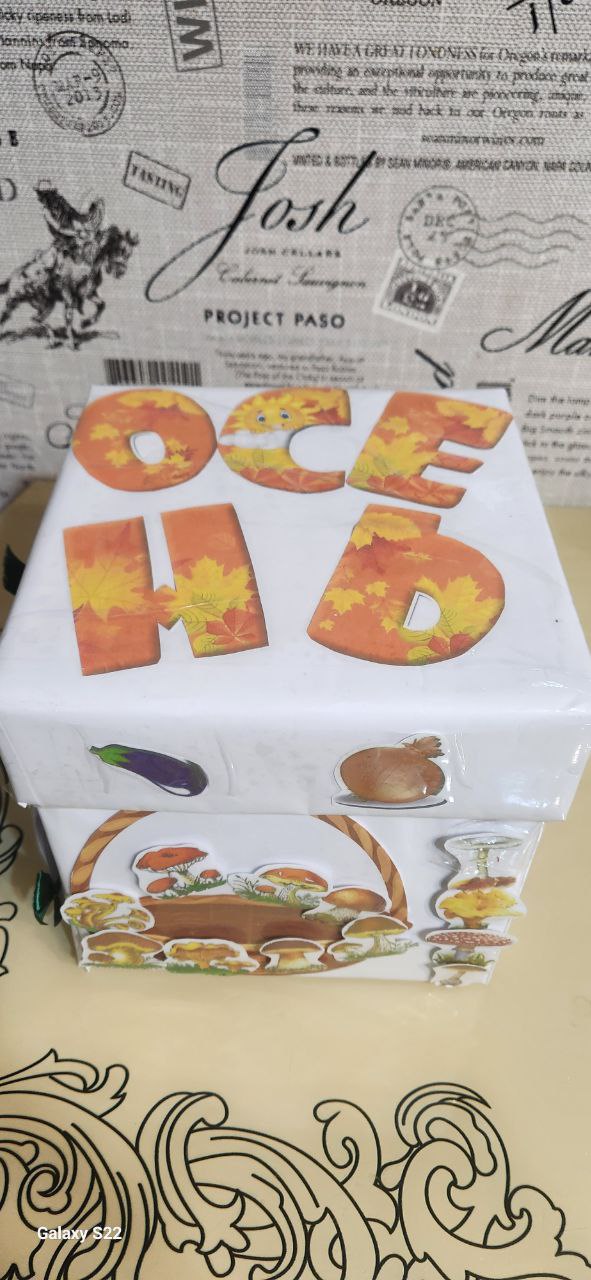 Пособие «Осень-щедрая пора!» - интересный ТЕМАТИЧЕСКИЙ КУБ с множеством игр и сюрпризов!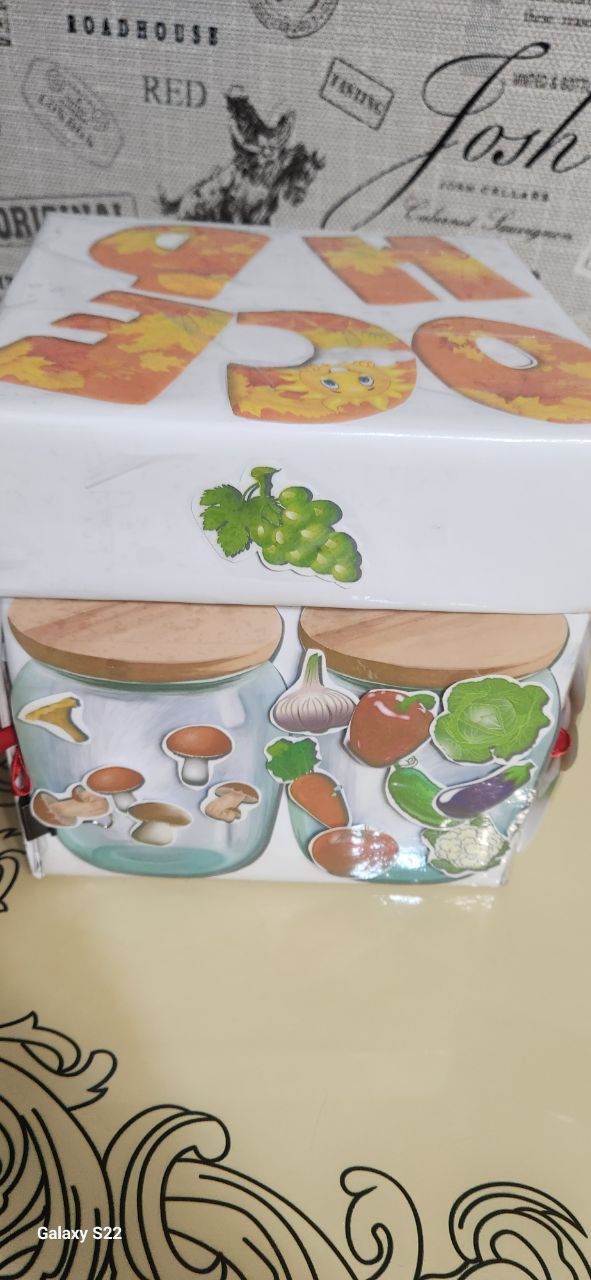 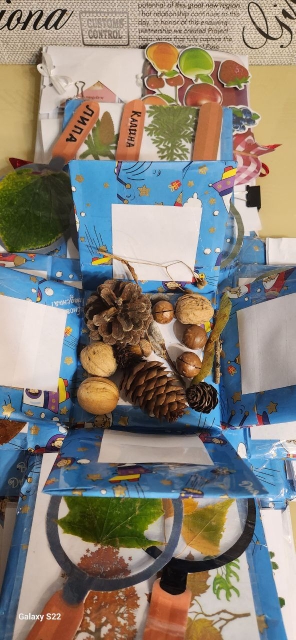 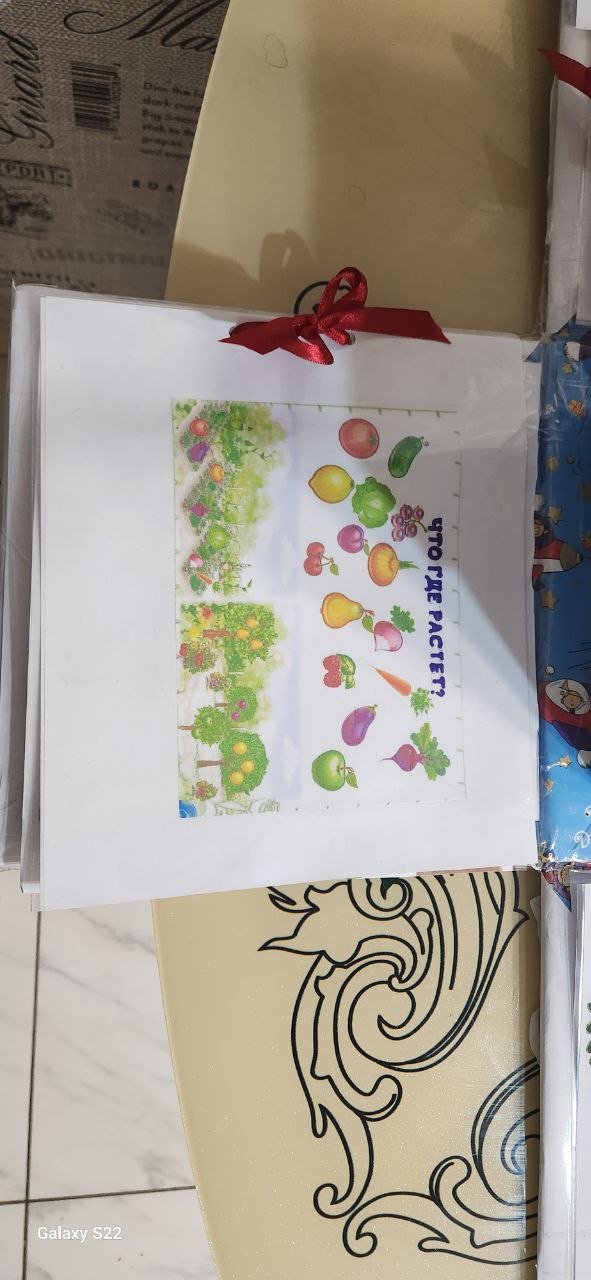 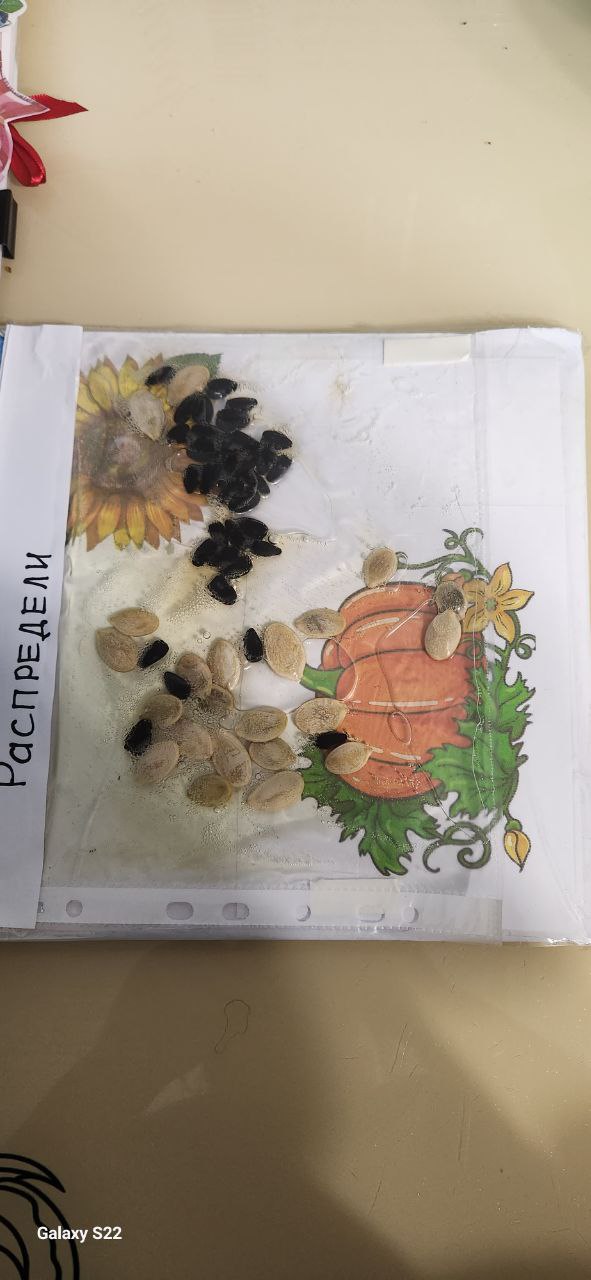 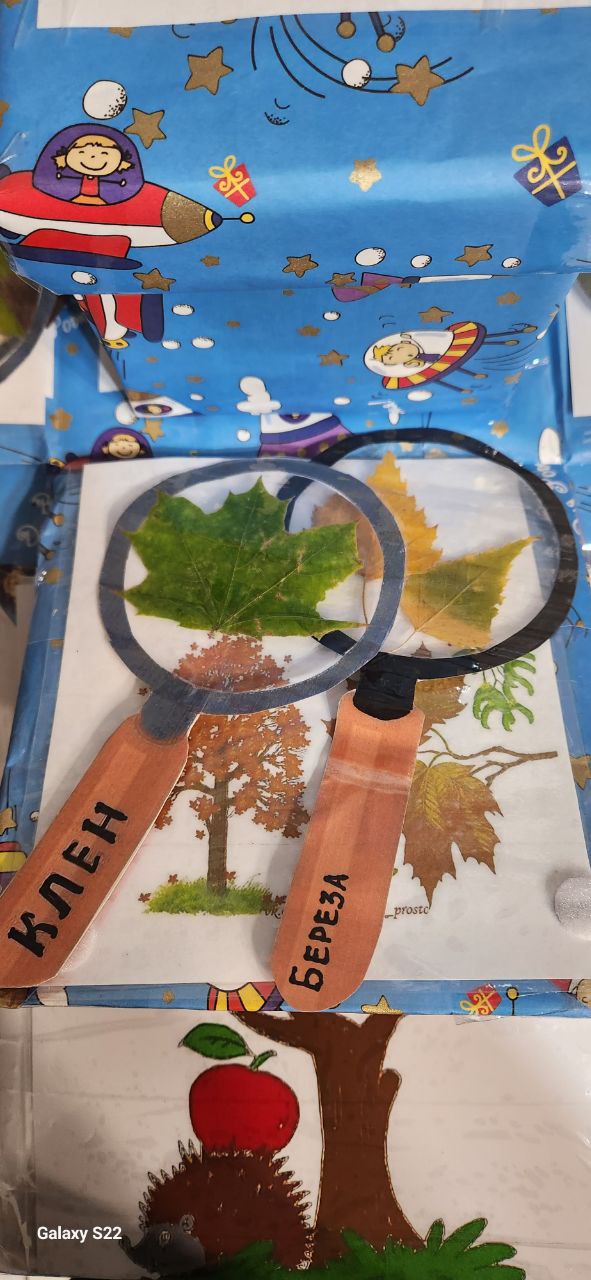 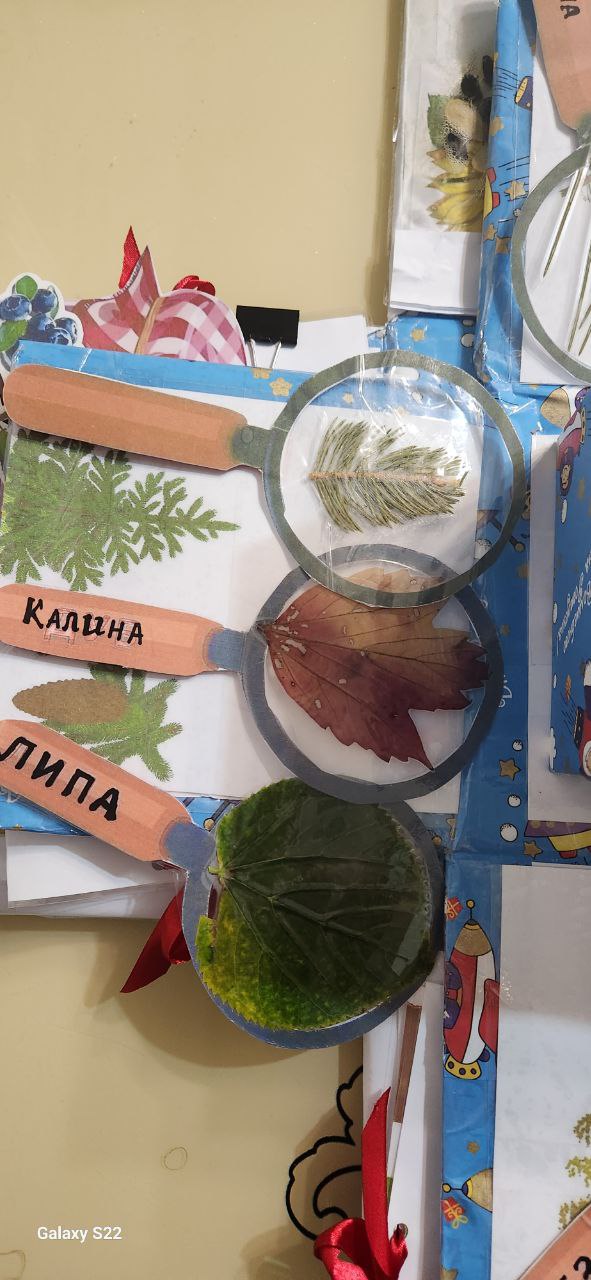 